Physics 200 (Stapleton)Momentum and Impulse Quiz PreviewConceptual Questions :  There will be three or four conceptual questions.  Each question will be very similar to a question from one of the three sets of conceptual questions that were assigned in class.  Here are the three sources of conceptual questions, in order…Notes: Momentum and Impulse  -- 3 Conceptual QuestionsPractice with impulse and momentum   -- 4  Conceptual Questions Momentum/Impulse Wrap-Up and Review – Conceptual questions 1-10 only.Problems:  There will be three or four problems.  Each problem will be one of the types below.Problem Type 1:  For any collision, use the law of conservation of momentum to find a missing mass, velocity, or a change in momentum.Example 1:  Object A has a velocity of -2m/s, and object B has a velocity of 3m/s and a mass of 10kg.  The two objects collide, and afterward the velocities of A and B are 1m/s and 2m/s, respectively.  What is the mass of object A. (Solution on the back)Problem Type 2:  When a force is exerted on some object, use the relationship between impulse and momentum to find a force, time, velocity, mass, momentum, or a change in momentum.	Example 2:  A 200kg piano moving at 2m/s in a frictionless environment is shot by a bullet.  The bullet exerts an average force of -4,000N on the piano over a time of 0.005 seconds.  What is the piano’s velocity after the impact? (Solution on the back)Problem Type 3: For an elastic collision, use the coefficient of restitution formula and the law of conservation of momentum to find two missing quantities: one or two missing masses and/or one or two missing velocities.Example 3:  Object A has a mass of 3kg and a velocity of 2m/s.  Object B has a mass of 5kg.  After the objects collide, object A has a velocity of 1m/s.  What are the velocities of object B before and after the collision? (Solution on the back)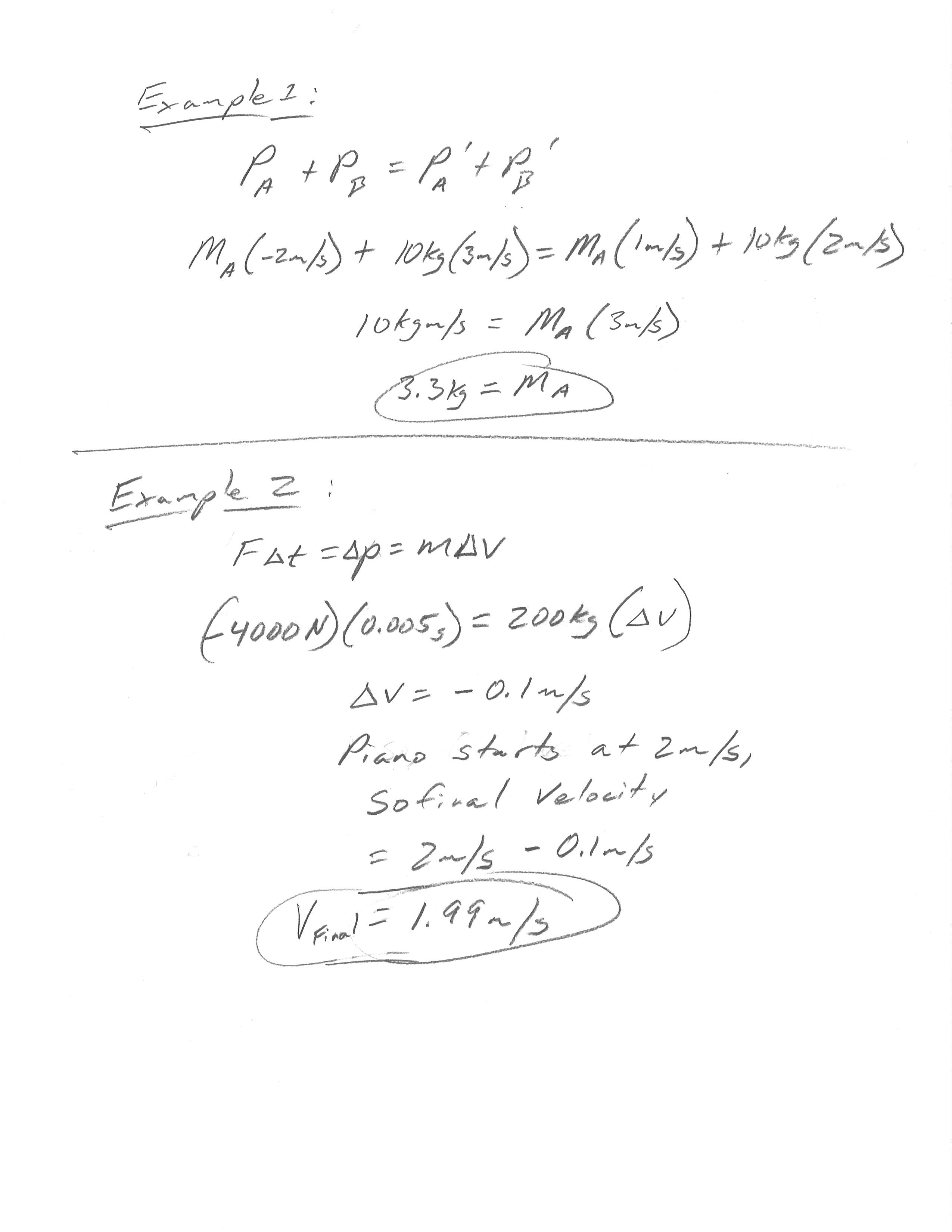 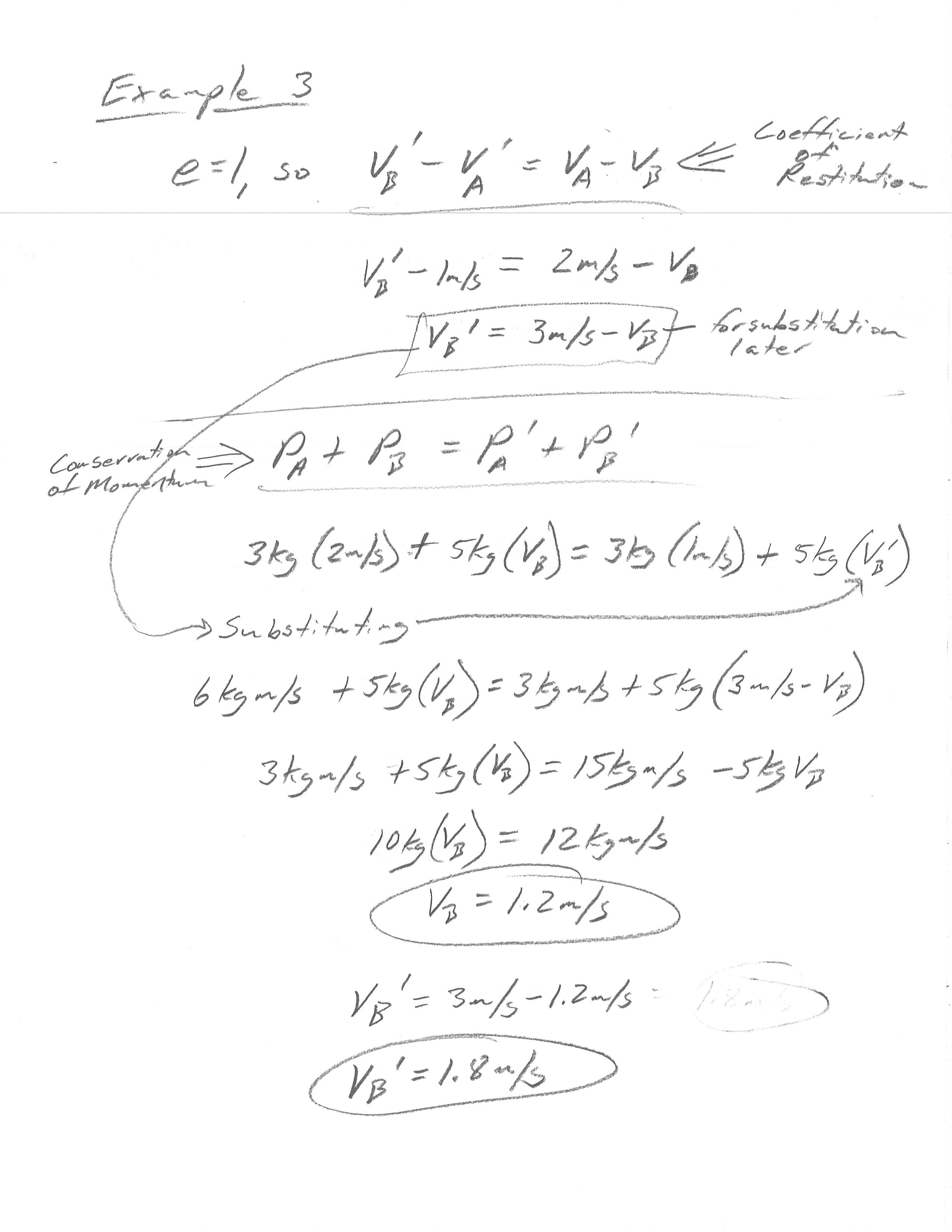 